КАМЕНЬ В ПРИРОДЕ И В УБРАНСТВЕ ИСААКИЕВСКОГО СОБОРАГОРНАЯ ПОРОДА В КОЛЛЕКЦИИ ГОРНОГО МУЗЕЯДЕКОРАТИВНЫЙ КАМЕНЬ В ИСААКИЕВСКОМ СОБОРЕ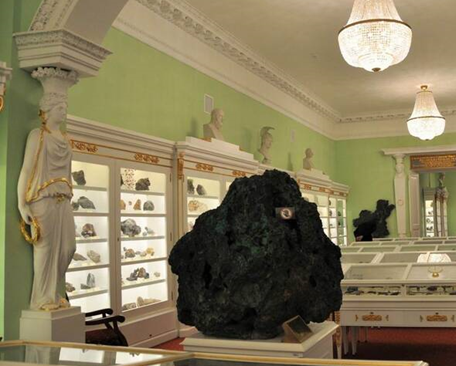 МАЛАХИТ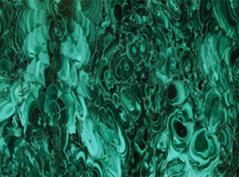 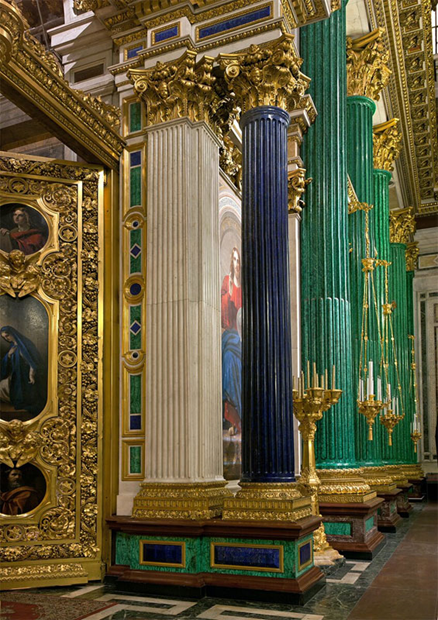 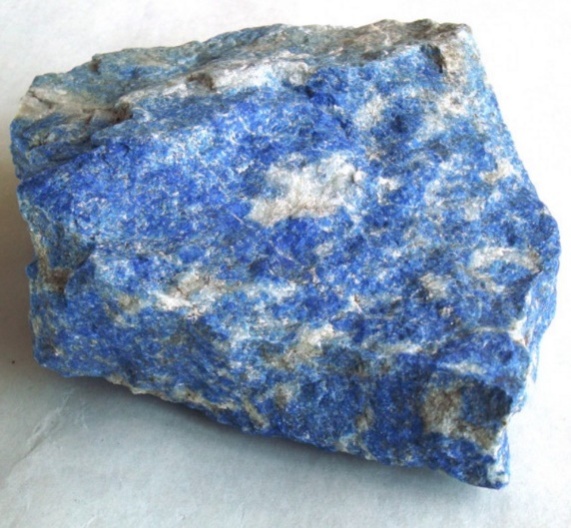 ЛАЗУРИТ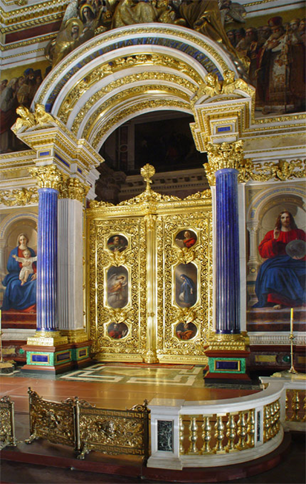 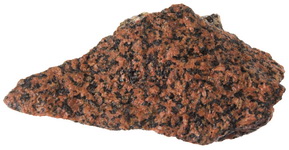 ГРАНИТ - РАПАКИВИ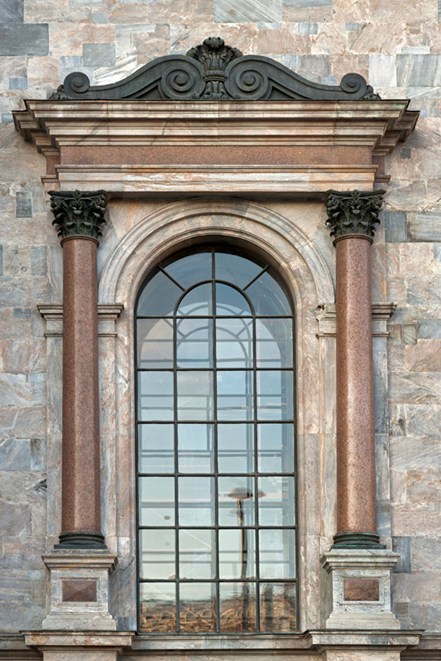 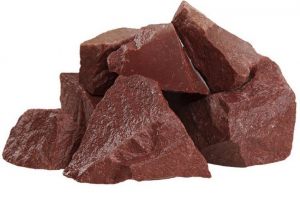 ШОКШИНСКИЙ КВАРЦИТ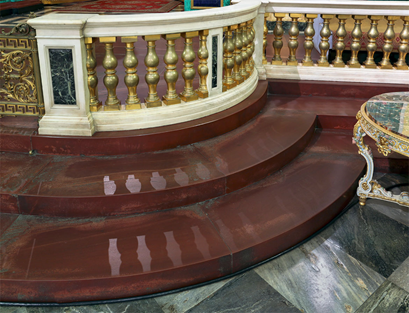 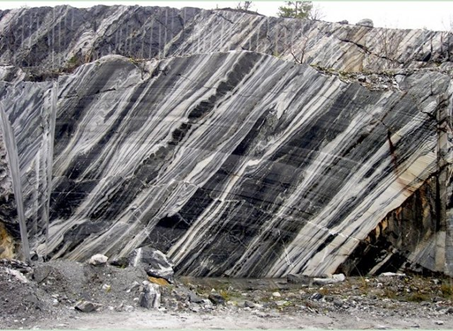 РУСКЕАЛЬСКИЙ МРАМОР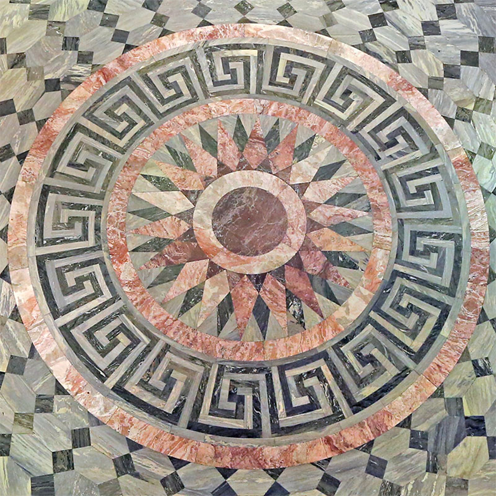 